О внесении изменений в постановление администрации города Сосновоборска от 11.11.2022г № 1682 «Об утверждении муниципальной программы «Культура города Сосновоборска»В соответствии со ст.179 Бюджетного кодекса РФ, постановлением администрации г.Сосновоборска от 18.09.2013 № 1564 «Об утверждении Порядка принятия решений и разработке муниципальных программ города Сосновоборска, их формировании и реализации», постановлением администрации города от 06.11.2013 № 1847 «Об утверждении Перечня муниципальных программ города Сосновоборска», руководствуясь статьями 24, 26, 38 Устава города Сосновоборска Красноярского края, ПОСТАНОВЛЯЮ1. Внести следующие изменения в постановление администрации города Сосновоборска от 11 ноября 2022 года № 1682 «Об утверждении муниципальной программы «Культура города Сосновоборска»:1.1. В приложении № 1 к постановлению «Паспорт муниципальной программы» раздел «Ресурсное обеспечение Программы» изложить в новой редакции:1.2.  приложение № 1 к муниципальной программе «Культура города Сосновоборска» изложить в новой редакции согласно приложению 1 к настоящему постановлению;1.3. приложение № 2 к муниципальной программе «Культура города Сосновоборска» изложить в новой редакции согласно приложению 2 к настоящему постановлению;1.4. приложение № 3 к муниципальной программе «Культура города Сосновоборска» изложить в новой редакции согласно приложению 3 к настоящему постановлению;1.5. в приложении № 4 к муниципальной программе «Культура города Сосновоборска» в паспорте подпрограммы 1 «Развитие библиотечного и музейного дела» раздел «Объемы и источники финансирования подпрограммы» изложить в следующей редакции:1.6. в приложении № 4 пункт 2.7. «Обоснование финансовых, материальных и трудовых затрат (ресурсное обеспечение подпрограммы) с указанием источников финансирования» раздела 2 «Основные разделы Подпрограммы» подпрограммы 1 «Развитие библиотечного и музейного дела» изложить в новой редакции:	Общий объем финансирования подпрограммы – 61 452,876 тыс. руб., в том числе по годам:2023 год – 23 163,668 тыс. руб.;2024 год – 19 144, 604 тыс. руб.;2025 год – 19 144, 604тыс. руб.Общий объем финансирования за счет средств федерального бюджета – 51, 693 тыс. руб., из них по годам:2023 год – 17, 394 тыс. руб.;2024 год – 17, 394 тыс. руб.;2025 год – 16, 905 тыс. руб.Общий объем финансирования за счет средств краевого бюджета – 106, 107 тыс. руб., из них по годам:2023 год – 35, 206 тыс. руб.;2024 год – 35, 206 тыс. руб.;2025 год – 35, 695 тыс. руб.Общий объем финансирования за счет средств муниципального бюджета – 56 648, 676 тыс. руб., из них по годам:2023 год – 21 564,668 тыс. руб.;2024 год – 17 542, 004 тыс. руб.;2025 год – 17 542, 004 тыс. руб.Общий объем финансирования из внебюджетных источников – 4 646, 400 тыс. руб., из них по годам:2023 год – 1 546, 400 тыс. руб.;2024 год – 1 550, 000 тыс. руб.;2025год – 1 550,000 тыс. руб.1.7. приложение № 2 к подпрограмме 1 «Развитие библиотечного 
и музейного дела», реализуемой в рамках муниципальной программы «Культура города Сосновоборска» изложить в новой редакции согласно приложению 4 к настоящему постановлению;1.8. в приложении № 5 к муниципальной программе «Культура города Сосновоборска» в паспорте подпрограммы 2 «Развитие дополнительного образования в области культуры и искусства» раздел «Объемы и источники финансирования подпрограммы» изложить в следующей редакции:1.9. В приложении № 5 к муниципальной программе «Культура города Сосновоборска» пункт 2.7. «Обоснование финансовых, материальных и трудовых затрат (ресурсное обеспечение подпрограммы) с указанием источников финансирования» раздела 2 «Основные разделы Подпрограммы» подпрограммы 2 «Развитие дополнительного образования в области культуры и искусства» изложить в новой редакции:«Финансовое обеспечение реализации мероприятий подпрограммы осуществляется за счет средств муниципального бюджета, краевого и внебюджетных источников финансирования.Общий объем финансирования подпрограммы – 81 989,364 в том числе по годам: 2023 год – 28 002, 028 тыс. руб.;2024 год – 26 993,668 тыс. руб.;2025 год – 26 993,668 тыс. руб.Общий объем финансирования за счет средств федерального бюджета – 0,00 тыс. рублей, из них по годам:2023 год – 0,00 тыс. руб.;2024 год – 0,00 тыс. руб.;2025 год – 0,00 тыс. руб.Общий объем финансирования за счет средств краевого бюджета – 0,00 тыс. руб., из них по годам:2023 год – 0,0 тыс. руб.;2024 год – 0,00 тыс. руб.;2025 год – 0,00 тыс. руб.Общий объем финансирования за счет средств муниципального бюджета – 74 789, 364 тыс. рублей, из них по годам:2023 год – 25 602, 028 тыс. руб.;2024 год – 24 593, 668 тыс. руб.;2025 год – 24 593, 668 тыс. руб.Общий объем финансирования из внебюджетных источников 7 200, 00 тыс. руб., в том числе по годам:2023 год – 2 400, 00 тыс. руб.;2024 год – 2 400,00 тыс. руб.;2025 год – 2 400,00 тыс. руб.1.10. приложение № 2 к подпрограмме 2 «Развитие дополнительного образования в области культуры и искусства», реализуемой в рамках муниципальной программы «Культура города Сосновоборска» изложить в новой редакции согласно приложению 5 к настоящему постановлению;1.11. приложение № 6 к муниципальной программе «Культура города Сосновоборска» в паспорте подпрограммы 3 «Искусство и народное творчество» раздел «Объемы и источники финансирования подпрограммы» изложить в следующей редакции:1.12. в приложении № 6 к муниципальной программе «Культура города Сосновоборска» пункт 2.7. «Обоснование финансовых, материальных и трудовых затрат (ресурсное обеспечение подпрограммы) с указанием источников финансирования» раздела 2 «Основные разделы Подпрограммы» подпрограммы 3 «Искусство и народное творчество» изложить в следующей редакции:Общий объем финансирования подпрограммы – 94 654,100 тыс.руб., из них по годам:2023 год – 41 286,356 тыс. руб.;2024 год – 26 701, 572 тыс. руб.;2025 год – 26 666,172 тыс. руб. Общий объем финансирования за счет средств федерального бюджета – 0,00 руб., из них по годам:2023 год –0,00 тыс. руб.;2024 год – 0, 00 тыс. руб.;2025 год – 0,00 тыс. руб.Общий объем финансирования за счет средств краевого бюджета – 0, 00 руб., из них по годам:2023 год – 0,00 тыс. руб.;2024 год – 0,00 тыс. руб.;2025 год – 0,00 тыс. руб. Общий объем финансирования за счет средств муниципального бюджета – 83 395, 600 руб., из них по годам:2023 год – 34 866, 856 тыс. руб.;2024 год – 24 282, 072 тыс. руб.;2025 год – 24 246, 672 тыс. руб.Общий объем финансирования из внебюджетных источников – 11 258,500 тыс. руб., в том числе по годам:2023 год – 6 419,500 тыс. руб.;2024 год – 2 419,500 тыс. руб.;2025 год – 2 419,500 тыс. руб.1.13. приложение № 2 к подпрограмме 3 «Искусство и народное творчество», реализуемой в рамках муниципальной программы «Культура города Сосновоборска» изложить в новой редакции согласно приложению 6 к настоящему постановлению;1.14 в приложении № 7 к муниципальной программе «Культура города Сосновоборска» в паспорте подпрограммы 4 «Обеспечение условий реализации программы и прочие мероприятия» раздел «Объемы и источники финансирования подпрограммы» изложить в следующей редакции:1.15. в приложении № 7 к муниципальной программе «Культура города Сосновоборска» пункт 2.7. «Обоснование финансовых, материальных и трудовых затрат (ресурсное обеспечение подпрограммы) с указанием источников финансирования» раздела 2 «Основные разделы Подпрограммы» подпрограммы 4 «Обеспечение условий реализации программы и прочие мероприятия» изложить в следующей редакции:Общий объем финансирования подпрограммы – 308 055, 764 тыс. руб., из них по годам:2023 год – 105 990, 462 тыс. рублей;2024 год – 103 532,651 тыс. рублей;2025 год – 98 532, 651 тыс. рублей.Общий объем финансирования за счет средств краевого бюджета – 0,00 тыс. рублей, из них по годам:2023 год – 0, 00 тыс. рублей;2024 год – 0,00 тыс. рублей;2025 год – 0,00 тыс. рублей.                Общий объем финансирования за счет средств муниципального бюджета – 308 055,764 тыс. руб., из них по годам:2023 год – 105 990,462 тыс. рублей;2024 год – 103 532, 651 тыс. рублей;2025 год – 98 532, 651 тыс. рублей.1.16. приложение № 2 к подпрограмме 4 «Обеспечение условий реализации программы и прочие мероприятия», реализуемой в рамках муниципальной программы «Культура города Сосновоборска» изложить в новой редакции согласно приложению 7 к настоящему постановлению.2. Постановление вступает в силу после официального опубликования в общественно-политической газете «Рабочий».Глава города Сосновоборска                                                             А.С. КудрявцевИнформация о распределении планируемых расходов по отдельным мероприятиям программы, подпрограммам муниципальной программы «Культура города Сосновоборска»Приложение 2
к постановлению администрации
 города Сосновоборска
от от 23.05.2023  №716
Приложение № 2к муниципальной программе «Культура города Сосновоборска»Информация о ресурсном обеспечении и прогнозной оценке расходов на реализацию целей муниципальной программы «Культура города Сосновоборска» с учетом источников финансирования, в том числе средств федерального бюджета, бюджета субъекта РФ и муниципального бюджета и внебюджетных источников финансированияПриложение 3
к постановлению администрации
 города Сосновоборска
от  23.05.2023  №716
Приложение № 3к муниципальной программе «Культура города Сосновоборска»Прогноз сводных показателей муниципальных заданийПеречень мероприятий подпрограммы «Развитие библиотечного и музейного дела»Перечень мероприятий подпрограммы «Развитие дополнительного образования в области культуры и искусства»Перечень мероприятий подпрограммы «Искусство и народное творчество»Перечень мероприятий подпрограммы «Обеспечение условий реализации программы и прочие мероприятия»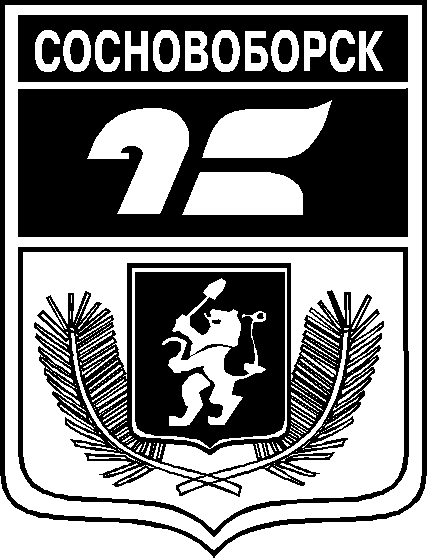 АДМИНИСТРАЦИЯ ГОРОДА СОСНОВОБОРСКАПОСТАНОВЛЕНИЕ 23 мая 2023                                                                                                                             № 716АДМИНИСТРАЦИЯ ГОРОДА СОСНОВОБОРСКАПОСТАНОВЛЕНИЕ 23 мая 2023                                                                                                                             № 716Ресурсное обеспечение ПрограммыОбщий объем финансирования Программы – 546 152,104 тыс. руб., в том числе по годам:2023 – 198 442,514 тыс. руб.;2024 – 176 372, 495 тыс. руб.;2025 – 171 337, 095 тыс. руб.Общий объем финансирования Программы за счет средств муниципального бюджета – 522 889,404 тыс. руб., в том числе по годам:2023 – 188 024,014 тыс. руб.;2024 – 169 950,395тыс. руб.;2025 – 164 914,995тыс. руб.Общий объем финансирования Программы за счет средств федерального бюджета – 51, 693 тыс. руб., в том числе по годам:2023 – 17, 394 тыс. руб.;2024 – 17, 394 тыс. руб.;2025 – 16,905 тыс. руб.Общий объем финансирования Программы за счет краевого бюджета 106, 107 тыс. руб., в том числе по годам:2023 – 35, 206 тыс. руб.;2024 – 35, 206 тыс. руб.;2025 – 35,695 тыс. руб.Общий объем финансирования за счет внебюджетных источников – 23 104,900 тыс. руб., в том числе по годам:2023 – 10 365, 900 тыс. руб.;2024 – 6 369, 500 тыс. руб.;2025 – 6 369, 500 тыс. руб.Объемы и источники финансирования подпрограммыОбщий объем финансирования подпрограммы – 61 452,876 тыс. руб., в том числе по годам:2023 год – 23 163,668 тыс. руб.;2024 год – 19 144, 604 тыс. руб.;2025 год – 19 144, 604тыс. руб.Общий объем финансирования за счет средств федерального бюджета – 51, 693 тыс. руб., из них по годам:2023 год – 17, 394 тыс. руб.;2024 год – 17, 394 тыс. руб.;2025 год – 16, 905 тыс. руб.Общий объем финансирования за счет средств краевого бюджета – 106, 107 тыс. руб., из них по годам:2023 год – 35, 206 тыс. руб.;2024 год – 35, 206 тыс. руб.;2025 год – 35, 695 тыс. руб.Общий объем финансирования за счет средств муниципального бюджета – 56 648, 676 тыс. руб., из них по годам:2023 год – 21 564,668 тыс. руб.;2024 год – 17 542, 004 тыс. руб.;2025 год – 17 542, 004 тыс. руб.Общий объем финансирования из внебюджетных источников – 4 646, 400 тыс. руб., из них по годам:2023 год – 1 546, 400 тыс. руб.;2024 год – 1 550, 000 тыс. руб.;2025год – 1 550,000 тыс. руб.Объемы и источники финансирования подпрограммы Общий объем финансирования подпрограммы – 81 989,364 в том числе по годам: 2023 год – 28 002, 028 тыс. руб.;2024 год – 26 993,668 тыс. руб.;2025 год – 26 993,668 тыс. руб.Общий объем финансирования за счет средств федерального бюджета – 0,00 тыс. рублей, из них по годам:2023 год – 0,00 тыс. руб.;2024 год – 0,00 тыс. руб.;2025 год – 0,00 тыс. руб.Общий объем финансирования за счет средств краевого бюджета – 0,00 тыс. руб., из них по годам:2023 год – 0,0 тыс. руб.;2024 год – 0,00 тыс. руб.;2025 год – 0,00 тыс. руб.Общий объем финансирования за счет средств муниципального бюджета – 74 789, 364 тыс. рублей, из них по годам:2023 год – 25 602, 028 тыс. руб.;2024 год – 24 593, 668 тыс. руб.;2025 год – 24 593, 668 тыс. руб.Общий объем финансирования из внебюджетных источников 7 200, 00 тыс. руб., в том числе по годам:2023 год – 2 400, 00 тыс. руб.;2024 год – 2 400,00 тыс. руб.;2025 год – 2 400,00 тыс. руб.Объемы и источники финансирования подпрограммы Общий объем финансирования подпрограммы – 94 654,100 тыс.руб., из них по годам:2023 год – 41 286,356 тыс. руб.;2024 год – 26 701, 572 тыс. руб.;2025 год – 26 666,172 тыс. руб. Общий объем финансирования за счет средств федерального бюджета – 0,00 руб., из них по годам:2023 год –0,00 тыс. руб.;2024 год – 0, 00 тыс. руб.;2025 год – 0,00 тыс. руб.Общий объем финансирования за счет средств краевого бюджета – 0, 00 руб., из них по годам:2023 год – 0,00 тыс. руб.;2024 год – 0,00 тыс. руб.;2025 год – 0,00 тыс. руб. Общий объем финансирования за счет средств муниципального бюджета – 83 395, 600 руб., из них по годам:2023 год – 34 866, 856 тыс. руб.;2024 год – 24 282, 072 тыс. руб.;2025 год – 24 246, 672 тыс. руб.Общий объем финансирования из внебюджетных источников – 11 258,500 тыс. руб., в том числе по годам:2023 год – 6 419,500 тыс. руб.;2024 год – 2 419,500 тыс. руб.;2025 год – 2 419,500 тыс. руб.Объемы и источники финансирования подпрограммы Общий объем финансирования подпрограммы – 308 055, 764 тыс. руб., из них по годам:2023 год – 105 990, 462 тыс. рублей;2024 год – 103 532,651 тыс. рублей;2025 год – 98 532, 651 тыс. рублей.Общий объем финансирования за счет средств краевого бюджета – 0,00 тыс. рублей, из них по годам:2023 год – 0, 00 тыс. рублей;2024 год – 0,00 тыс. рублей;2025 год – 0,00 тыс. рублей.                Общий объем финансирования за счет средств муниципального бюджета – 308 055,764 тыс. руб., из них по годам:2023 год – 105 990,462 тыс. рублей;2024 год – 103 532, 651 тыс. рублей;2025 год – 98 532, 651 тыс. рублей.Приложение №1
к постановлению администрации
 города Сосновоборска
от 23.05.2023  №716Приложение № 1к муниципальной программе«Культура города Сосновоборска»Статус (муниципальная программа, подпрограмма)Наименование  программы, подпрограммыНаименование ГРБСКод бюджетной классификацииКод бюджетной классификацииКод бюджетной классификацииКод бюджетной классификацииРасходы (тыс. руб.), годыРасходы (тыс. руб.), годыРасходы (тыс. руб.), годыРасходы (тыс. руб.), годыСтатус (муниципальная программа, подпрограмма)Наименование  программы, подпрограммыНаименование ГРБСГРБСРзЦСРВРочередной финансовый годпервый год планового периода второй год планового периодаИтого на периодСтатус (муниципальная программа, подпрограмма)Наименование  программы, подпрограммыНаименование ГРБСГРБСПрЦСРВРочередной финансовый годпервый год планового периода второй год планового периодаИтого на периодМуниципальная программа«Культура города Сосновоборска»всего расходные обязательства по программеXXXX198 442,514176 372,495171 337,095546 152,104Муниципальная программа«Культура города Сосновоборска»в том числе ГРБС:XXXXМуниципальная программа«Культура города Сосновоборска»УКСТМ062XXX198 442,514176 372,495171 337,095546 152,104Подпрограмма 1Развитие библиотечного и музейного делавсего расходные обязательства по программеXXXX23 163,66819 144,60419 144,60461 452,876Подпрограмма 1Развитие библиотечного и музейного делав том числе ГРБС:XXXXПодпрограмма 1Развитие библиотечного и музейного делаУКСТМ062XXX23 163,66819 144,60419 144,60461 452,876Подпрограмма 2Развитие дополнительного образования в области культуры и искусстввсего расходные обязательства по программеXXXX28 002,02826 993,66826 993,66881 989,364Подпрограмма 2Развитие дополнительного образования в области культуры и искусствв том числе ГРБС:XXXXПодпрограмма 2Развитие дополнительного образования в области культуры и искусствУКСТМ062XXX28 002,02826 993,66826 993,66881 989,364Подпрограмма 3Искусство и народное творчествовсего расходные обязательства по программеXXXX41 286,35626 701,57226 666,17294 654,100Подпрограмма 3Искусство и народное творчествов том числе ГРБС:XXXXПодпрограмма 3Искусство и народное творчествоУКСТМ062XXX41 286,35626 701,57226 666,17294 654,100Подпрограмма 4Обеспечение условий реализации программы и прочие мероприятиявсего расходные обязательства по программеXXXX105 990,462103 532,65198 532,651308 055,764Подпрограмма 4Обеспечение условий реализации программы и прочие мероприятияв том числе ГРБС:XXXXПодпрограмма 4Обеспечение условий реализации программы и прочие мероприятияУКСТМ062XXX105 990,462103 532,65198 532,651308 055,764СтатусНаименование муниципальной программы, подпрограммы муниципальной программы, Ответственный исполнитель, соисполнителиИсточники финансированияОценка расходов(тыс. руб.), годыОценка расходов(тыс. руб.), годыОценка расходов(тыс. руб.), годыОценка расходов(тыс. руб.), годыСтатусНаименование муниципальной программы, подпрограммы муниципальной программы, Ответственный исполнитель, соисполнителиИсточники финансированияочередной финансовый год первый год планового периодавторой год планового периода итого на периодМуниципальная программаКультура города Сосновоборска (Ответственный исполнитель УКСТМ)Всего198 442,514176 372,495171 337,095546 152,104Муниципальная программаКультура города Сосновоборска (Ответственный исполнитель УКСТМ)в том числе:Муниципальная программаКультура города Сосновоборска (Ответственный исполнитель УКСТМ)федеральный бюджет17,39417,39416,90551,693Муниципальная программаКультура города Сосновоборска (Ответственный исполнитель УКСТМ)краевой бюджет35,20635,20635,695106,107Муниципальная программаКультура города Сосновоборска (Ответственный исполнитель УКСТМ)внебюджетные источники10 365,9006 369,5006 369,50023 104,900Муниципальная программаКультура города Сосновоборска (Ответственный исполнитель УКСТМ)муниципальный бюджет188 024,014169 950,395164 914,995522 889,404Муниципальная программаКультура города Сосновоборска (Ответственный исполнитель УКСТМ)юридические лица0,0000,0000,0000,000Подпрограмма 1Развитие библиотечного и музейного дела (Ответственный исполнитель УКСТМ)Всего23 163,66819 144,60419 144,60461 452,876Подпрограмма 1Развитие библиотечного и музейного дела (Ответственный исполнитель УКСТМ)в том числе:Подпрограмма 1Развитие библиотечного и музейного дела (Ответственный исполнитель УКСТМ)УКСТМ23 163,66819 144,60419 144,60461 452,876Подпрограмма 1Развитие библиотечного и музейного дела (Ответственный исполнитель УКСТМ)федеральный бюджет17,39417,39416,90551,693Подпрограмма 1Развитие библиотечного и музейного дела (Ответственный исполнитель УКСТМ)краевой бюджет35,20635,20635,695106,107Подпрограмма 1Развитие библиотечного и музейного дела (Ответственный исполнитель УКСТМ)внебюджетные источники1 546,4001 550,0001 550,0004 646,400Подпрограмма 1Развитие библиотечного и музейного дела (Ответственный исполнитель УКСТМ)муниципальный бюджет21 564,66817 542,00417 542,00456 648,676Подпрограмма 1Развитие библиотечного и музейного дела (Ответственный исполнитель УКСТМ)юридические лица0,0000,0000,0000,000Подпрограмма 2Развитие дополнительного образования в области культуры и искусства (Ответственный исполнитель УКСТМ)Всего28 002,02826 993,66826 993,66881 989,364Подпрограмма 2Развитие дополнительного образования в области культуры и искусства (Ответственный исполнитель УКСТМ)в том числе:Подпрограмма 2Развитие дополнительного образования в области культуры и искусства (Ответственный исполнитель УКСТМ)УКСТМ28 002,02826 993,66826 993,66881 989,364Подпрограмма 2Развитие дополнительного образования в области культуры и искусства (Ответственный исполнитель УКСТМ)федеральный бюджет0,0000,0000,0000,000Подпрограмма 2Развитие дополнительного образования в области культуры и искусства (Ответственный исполнитель УКСТМ)краевой бюджет0,0000,0000,0000,000Подпрограмма 2Развитие дополнительного образования в области культуры и искусства (Ответственный исполнитель УКСТМ)внебюджетные источники2 400,0002 400,0002 400,0007 200,000Подпрограмма 2Развитие дополнительного образования в области культуры и искусства (Ответственный исполнитель УКСТМ)муниципальный бюджет25 602,02824 593,66824 593,66874 789,364Подпрограмма 2Развитие дополнительного образования в области культуры и искусства (Ответственный исполнитель УКСТМ)юридические лица0,0000,0000,0000,000Подпрограмма 3Искусство и народное творчество (Ответственный исполнитель УКСТМ)Всего41 286,35626 701,57226 666,17294 654,100Подпрограмма 3Искусство и народное творчество (Ответственный исполнитель УКСТМ)в том числе:Подпрограмма 3Искусство и народное творчество (Ответственный исполнитель УКСТМ)УКСТМ41 286,35626 701,57226 666,17294 654,100Подпрограмма 3Искусство и народное творчество (Ответственный исполнитель УКСТМ)федеральный бюджет0,0000,0000,0000,000Подпрограмма 3Искусство и народное творчество (Ответственный исполнитель УКСТМ)краевой бюджет0,0000,0000,0000,000Подпрограмма 3Искусство и народное творчество (Ответственный исполнитель УКСТМ)внебюджетные  источники6 419,5002 419,5002 419,50011 258,500Подпрограмма 3Искусство и народное творчество (Ответственный исполнитель УКСТМ)муниципальный бюджет34 866,85624 282,07224 246,67283 395,600Подпрограмма 3Искусство и народное творчество (Ответственный исполнитель УКСТМ)юридические лица0,0000,0000,0000,000Подпрограмма 4Обеспечение условий реализации программы и прочие мероприятия (Ответственный исполнитель УКСТМ, соисполнители Финансовое управление администрации  г. Сосновоборска)Всего105 990,462103 532,65198 532,651308 055,764Подпрограмма 4Обеспечение условий реализации программы и прочие мероприятия (Ответственный исполнитель УКСТМ, соисполнители Финансовое управление администрации  г. Сосновоборска)в том числе:Подпрограмма 4Обеспечение условий реализации программы и прочие мероприятия (Ответственный исполнитель УКСТМ, соисполнители Финансовое управление администрации  г. Сосновоборска)УКСТМ105 990,462103 532,65198 532,651308 055,764Подпрограмма 4Обеспечение условий реализации программы и прочие мероприятия (Ответственный исполнитель УКСТМ, соисполнители Финансовое управление администрации  г. Сосновоборска)федеральный бюджет0,0000,0000,0000,000Подпрограмма 4Обеспечение условий реализации программы и прочие мероприятия (Ответственный исполнитель УКСТМ, соисполнители Финансовое управление администрации  г. Сосновоборска)краевой бюджет0,0000,0000,000Подпрограмма 4Обеспечение условий реализации программы и прочие мероприятия (Ответственный исполнитель УКСТМ, соисполнители Финансовое управление администрации  г. Сосновоборска)внебюджетные  источники0,0000,0000,0000,000Подпрограмма 4Обеспечение условий реализации программы и прочие мероприятия (Ответственный исполнитель УКСТМ, соисполнители Финансовое управление администрации  г. Сосновоборска)муниципальный бюджет105 990,462103 532,65198 532,651308 055,764Подпрограмма 4Обеспечение условий реализации программы и прочие мероприятия (Ответственный исполнитель УКСТМ, соисполнители Финансовое управление администрации  г. Сосновоборска)юридические лица0,0000,0000,0000,000Наименование услуги, показателя объема услуги (работы)Значение показателя объема услуги (работы)Значение показателя объема услуги (работы)Значение показателя объема услуги (работы)Значение показателя объема услуги (работы)Значение показателя объема услуги (работы)Расходы местного бюджета на оказание (выполнение) муниципальной услуги (работы), тыс. руб.Расходы местного бюджета на оказание (выполнение) муниципальной услуги (работы), тыс. руб.Расходы местного бюджета на оказание (выполнение) муниципальной услуги (работы), тыс. руб.Расходы местного бюджета на оказание (выполнение) муниципальной услуги (работы), тыс. руб.Расходы местного бюджета на оказание (выполнение) муниципальной услуги (работы), тыс. руб.Расходы местного бюджета на оказание (выполнение) муниципальной услуги (работы), тыс. руб.Наименование услуги, показателя объема услуги (работы)отчетный финансовый год текущий финансовый год очередной финансовый год первый год планового периода второй год планового периода отчетный финансовый год текущий финансовый год очередной финансовый год первый год планового периода второй год планового периода второй год планового периода Наименование услуги (работы) и ее содержание: предоставление книг и других документов во временное пользованиеНаименование услуги (работы) и ее содержание: предоставление книг и других документов во временное пользованиеНаименование услуги (работы) и ее содержание: предоставление книг и других документов во временное пользованиеНаименование услуги (работы) и ее содержание: предоставление книг и других документов во временное пользованиеНаименование услуги (работы) и ее содержание: предоставление книг и других документов во временное пользованиеНаименование услуги (работы) и ее содержание: предоставление книг и других документов во временное пользованиеНаименование услуги (работы) и ее содержание: предоставление книг и других документов во временное пользованиеНаименование услуги (работы) и ее содержание: предоставление книг и других документов во временное пользованиеНаименование услуги (работы) и ее содержание: предоставление книг и других документов во временное пользованиеНаименование услуги (работы) и ее содержание: предоставление книг и других документов во временное пользованиеНаименование услуги (работы) и ее содержание: предоставление книг и других документов во временное пользованиеНаименование услуги (работы) и ее содержание: предоставление книг и других документов во временное пользованиеПоказатель объема услуги: число посещенийПоказатель объема услуги: число посещенийПоказатель объема услуги: число посещенийПоказатель объема услуги: число посещенийПоказатель объема услуги: число посещенийПоказатель объема услуги: число посещенийПоказатель объема услуги: число посещенийПоказатель объема услуги: число посещенийПоказатель объема услуги: число посещенийПоказатель объема услуги: число посещенийПоказатель объема услуги: число посещенийПоказатель объема услуги: число посещенийПодпрограмма 1. Развитие библиотечного и музейного делаПодпрограмма 1. Развитие библиотечного и музейного делаПодпрограмма 1. Развитие библиотечного и музейного делаПодпрограмма 1. Развитие библиотечного и музейного делаПодпрограмма 1. Развитие библиотечного и музейного делаПодпрограмма 1. Развитие библиотечного и музейного делаПодпрограмма 1. Развитие библиотечного и музейного делаПодпрограмма 1. Развитие библиотечного и музейного делаПодпрограмма 1. Развитие библиотечного и музейного делаПодпрограмма 1. Развитие библиотечного и музейного делаПодпрограмма 1. Развитие библиотечного и музейного делаПодпрограмма 1. Развитие библиотечного и музейного делаОбеспечение деятельности подведомственных учреждений 74 128 56 750 56 750 56 750 56 75013 343,80014 301,90017 742,06817 323,00417 323,00417 323,004Наименование услуги (работы) и ее содержание: предоставление дополнительного образования детям в области культуры и искусстваНаименование услуги (работы) и ее содержание: предоставление дополнительного образования детям в области культуры и искусстваНаименование услуги (работы) и ее содержание: предоставление дополнительного образования детям в области культуры и искусстваНаименование услуги (работы) и ее содержание: предоставление дополнительного образования детям в области культуры и искусстваНаименование услуги (работы) и ее содержание: предоставление дополнительного образования детям в области культуры и искусстваНаименование услуги (работы) и ее содержание: предоставление дополнительного образования детям в области культуры и искусстваНаименование услуги (работы) и ее содержание: предоставление дополнительного образования детям в области культуры и искусстваНаименование услуги (работы) и ее содержание: предоставление дополнительного образования детям в области культуры и искусстваНаименование услуги (работы) и ее содержание: предоставление дополнительного образования детям в области культуры и искусстваНаименование услуги (работы) и ее содержание: предоставление дополнительного образования детям в области культуры и искусстваНаименование услуги (работы) и ее содержание: предоставление дополнительного образования детям в области культуры и искусстваНаименование услуги (работы) и ее содержание: предоставление дополнительного образования детям в области культуры и искусстваПоказатель объема услуги: количество обучающихся на начало учебного  годаПоказатель объема услуги: количество обучающихся на начало учебного  годаПоказатель объема услуги: количество обучающихся на начало учебного  годаПоказатель объема услуги: количество обучающихся на начало учебного  годаПоказатель объема услуги: количество обучающихся на начало учебного  годаПоказатель объема услуги: количество обучающихся на начало учебного  годаПоказатель объема услуги: количество обучающихся на начало учебного  годаПоказатель объема услуги: количество обучающихся на начало учебного  годаПоказатель объема услуги: количество обучающихся на начало учебного  годаПоказатель объема услуги: количество обучающихся на начало учебного  годаПоказатель объема услуги: количество обучающихся на начало учебного  годаПоказатель объема услуги: количество обучающихся на начало учебного  годаПодпрограмма 2. Развитие дополнительного образования в области культуры и искусстваПодпрограмма 2. Развитие дополнительного образования в области культуры и искусстваПодпрограмма 2. Развитие дополнительного образования в области культуры и искусстваПодпрограмма 2. Развитие дополнительного образования в области культуры и искусстваПодпрограмма 2. Развитие дополнительного образования в области культуры и искусстваПодпрограмма 2. Развитие дополнительного образования в области культуры и искусстваПодпрограмма 2. Развитие дополнительного образования в области культуры и искусстваПодпрограмма 2. Развитие дополнительного образования в области культуры и искусстваПодпрограмма 2. Развитие дополнительного образования в области культуры и искусстваПодпрограмма 2. Развитие дополнительного образования в области культуры и искусстваПодпрограмма 2. Развитие дополнительного образования в области культуры и искусстваПодпрограмма 2. Развитие дополнительного образования в области культуры и искусстваОбеспечение деятельности подведомственных учреждений 326 330 330 330 33021 314,34021 483,14025 424,81824 593,66824 593,66824 593,668Наименование услуги (работы) и ее содержание: Организация и проведение культурно-массовых мероприятийНаименование услуги (работы) и ее содержание: Организация и проведение культурно-массовых мероприятийНаименование услуги (работы) и ее содержание: Организация и проведение культурно-массовых мероприятийНаименование услуги (работы) и ее содержание: Организация и проведение культурно-массовых мероприятийНаименование услуги (работы) и ее содержание: Организация и проведение культурно-массовых мероприятийНаименование услуги (работы) и ее содержание: Организация и проведение культурно-массовых мероприятийНаименование услуги (работы) и ее содержание: Организация и проведение культурно-массовых мероприятийНаименование услуги (работы) и ее содержание: Организация и проведение культурно-массовых мероприятийНаименование услуги (работы) и ее содержание: Организация и проведение культурно-массовых мероприятийНаименование услуги (работы) и ее содержание: Организация и проведение культурно-массовых мероприятийНаименование услуги (работы) и ее содержание: Организация и проведение культурно-массовых мероприятийНаименование услуги (работы) и ее содержание: Организация и проведение культурно-массовых мероприятийПоказатель объема услуги: количество посетителей культурно-массовых мероприятийПоказатель объема услуги: количество посетителей культурно-массовых мероприятийПоказатель объема услуги: количество посетителей культурно-массовых мероприятийПоказатель объема услуги: количество посетителей культурно-массовых мероприятийПоказатель объема услуги: количество посетителей культурно-массовых мероприятийПоказатель объема услуги: количество посетителей культурно-массовых мероприятийПоказатель объема услуги: количество посетителей культурно-массовых мероприятийПоказатель объема услуги: количество посетителей культурно-массовых мероприятийПоказатель объема услуги: количество посетителей культурно-массовых мероприятийПоказатель объема услуги: количество посетителей культурно-массовых мероприятийПоказатель объема услуги: количество посетителей культурно-массовых мероприятийПоказатель объема услуги: количество посетителей культурно-массовых мероприятийПодпрограмма 3. Искусство и народное творчествоПодпрограмма 3. Искусство и народное творчествоПодпрограмма 3. Искусство и народное творчествоПодпрограмма 3. Искусство и народное творчествоПодпрограмма 3. Искусство и народное творчествоПодпрограмма 3. Искусство и народное творчествоПодпрограмма 3. Искусство и народное творчествоПодпрограмма 3. Искусство и народное творчествоПодпрограмма 3. Искусство и народное творчествоПодпрограмма 3. Искусство и народное творчествоПодпрограмма 3. Искусство и народное творчествоПодпрограмма 3. Искусство и народное творчествоОбеспечение деятельности (оказание услуг) подведомственных учреждений 782 1900 1900 1900 190018 474,49019 335,17028 486,70224 246,67224 246,67224 246,672Приложение 4 
к постановлению администрации
города Сосновоборска
от от 23.05.2023  №716
Приложение № 2 к подпрограмме 1 «Развитие библиотечного и музейного дела», реализуемой в рамках муниципальной программы «Культура города Сосновоборска»Наименование  программы, подпрограммыГРБСКод бюджетной классификацииКод бюджетной классификацииКод бюджетной классификацииКод бюджетной классификацииРасходы (тыс. руб.), годыРасходы (тыс. руб.), годыРасходы (тыс. руб.), годыРасходы (тыс. руб.), годыОжидаемый результат от реализации подпрограммного мероприятия Наименование  программы, подпрограммыГРБСГРБСРзПрКЦСРВРочередной финансовый годпервый год планового периода второй год планового периода итого на период(в натуральном выражении)Цель. Создание условий для развития библиотечного и музейного дела на территории г. СосновоборскаЦель. Создание условий для развития библиотечного и музейного дела на территории г. СосновоборскаЦель. Создание условий для развития библиотечного и музейного дела на территории г. СосновоборскаЦель. Создание условий для развития библиотечного и музейного дела на территории г. СосновоборскаЦель. Создание условий для развития библиотечного и музейного дела на территории г. СосновоборскаЦель. Создание условий для развития библиотечного и музейного дела на территории г. СосновоборскаЦель. Создание условий для развития библиотечного и музейного дела на территории г. СосновоборскаЦель. Создание условий для развития библиотечного и музейного дела на территории г. СосновоборскаЦель. Создание условий для развития библиотечного и музейного дела на территории г. СосновоборскаЦель. Создание условий для развития библиотечного и музейного дела на территории г. СосновоборскаЦель. Создание условий для развития библиотечного и музейного дела на территории г. СосновоборскаЗадача 1. Организация библиотечного обслуживания и публичное экспонирование музейного фонда.Задача 1. Организация библиотечного обслуживания и публичное экспонирование музейного фонда.Задача 1. Организация библиотечного обслуживания и публичное экспонирование музейного фонда.Задача 1. Организация библиотечного обслуживания и публичное экспонирование музейного фонда.Задача 1. Организация библиотечного обслуживания и публичное экспонирование музейного фонда.Задача 1. Организация библиотечного обслуживания и публичное экспонирование музейного фонда.Задача 1. Организация библиотечного обслуживания и публичное экспонирование музейного фонда.Задача 1. Организация библиотечного обслуживания и публичное экспонирование музейного фонда.Задача 1. Организация библиотечного обслуживания и публичное экспонирование музейного фонда.Задача 1. Организация библиотечного обслуживания и публичное экспонирование музейного фонда.Задача 1. Организация библиотечного обслуживания и публичное экспонирование музейного фонда.Обеспечение деятельности (оказание услуг) подведомственных учрежденийУКСТМ0620801081008061062117 742,06817 323,00417 323,00452 388,076Субсидии бюджетам и автономным учреждениям, государственным (муниципальным) унитарным предприятиям на осуществление капитальных вложений в объекты капитального строительстваУКСТМ062080108100806104652 603,6000,0000,0002 603,600Обеспечение деятельности (оказание услуг) подведомственных учреждений (за счет средств от предпринимательской деятельности)УКСТМ062080108100806108491 500,0001 500,0001 500,0004 500,000Обеспечение деятельности (оказание услуг) подведомственных учреждений (гранты, пожертвования)УКСТМ0620801081008061085046,40050,00050,000146,400Итого по задаче 121 892,06818 873,00418 873,00459 638,076Задача 2. Комплектование и обеспечение сохранности книжных фондов муниципальных библиотек г. Сосновоборска.Задача 2. Комплектование и обеспечение сохранности книжных фондов муниципальных библиотек г. Сосновоборска.Задача 2. Комплектование и обеспечение сохранности книжных фондов муниципальных библиотек г. Сосновоборска.Задача 2. Комплектование и обеспечение сохранности книжных фондов муниципальных библиотек г. Сосновоборска.Задача 2. Комплектование и обеспечение сохранности книжных фондов муниципальных библиотек г. Сосновоборска.Задача 2. Комплектование и обеспечение сохранности книжных фондов муниципальных библиотек г. Сосновоборска.Задача 2. Комплектование и обеспечение сохранности книжных фондов муниципальных библиотек г. Сосновоборска.Задача 2. Комплектование и обеспечение сохранности книжных фондов муниципальных библиотек г. Сосновоборска.Задача 2. Комплектование и обеспечение сохранности книжных фондов муниципальных библиотек г. Сосновоборска.Задача 2. Комплектование и обеспечение сохранности книжных фондов муниципальных библиотек г. Сосновоборска.Задача 2. Комплектование и обеспечение сохранности книжных фондов муниципальных библиотек г. Сосновоборска.Нормативное обновление книжного фонда, перевод библиотечных каталогов в электронную форму, выполнение административного регламента по предоставлению доступа к справочно-поисковому аппарату, базам данныхУКСТМ06208010810088120622210,800210,800210,800632,400Субсидии бюджетам  муниципальных образований на государственную поддержку отрасли культуры (модернизация библиотек в части комплектования книжных фондов)УКСТМ062080108100L519162225,50025,50025,50076,500Софинансирование субсидии на государственную поддержку комплексного развития муниципальных учреждений культуры и образовательных организаций  в области культурыУКСТМ062080108100S44906221 000,0000,0000,0001 000,000Субсидии на комплектование книжных фондов библиотек муниципальных образований Красноярского края УКСТМ062080108100S488062235,30035,30035,300105,900Итого по задаче 21 271,600271,600271,6001 814,800Итого по подпрограмме23 163,66819 144,60419 144,60461 452,876Приложение 5
к постановлению администрации
 города Сосновоборска
от 23.05.2023  №716Приложение № 2 к подпрограмме 2 «Развитие дополнительного  образования в области культуры и искусства», реализуемой в рамках муниципальной программы «Культура города Сосновоборска»Наименование  программы, подпрограммыГРБСКод бюджетной классификацииКод бюджетной классификацииКод бюджетной классификацииКод бюджетной классификацииРасходы (тыс. руб.), годыРасходы (тыс. руб.), годыРасходы (тыс. руб.), годыРасходы (тыс. руб.), годыОжидаемый результат от реализации подпрограммного мероприятия (в натуральном выражении)Ожидаемый результат от реализации подпрограммного мероприятия (в натуральном выражении)Наименование  программы, подпрограммыГРБСГРБСРзПрЦСРВРочередной финансовый год первый год планового периода второй год планового периода итого на периодОжидаемый результат от реализации подпрограммного мероприятия (в натуральном выражении)Ожидаемый результат от реализации подпрограммного мероприятия (в натуральном выражении)Цель. Создание условий для развития образовательных учреждений дополнительного образования детей в области культуры и искусства на территории г. СосновоборскаЦель. Создание условий для развития образовательных учреждений дополнительного образования детей в области культуры и искусства на территории г. СосновоборскаЦель. Создание условий для развития образовательных учреждений дополнительного образования детей в области культуры и искусства на территории г. СосновоборскаЦель. Создание условий для развития образовательных учреждений дополнительного образования детей в области культуры и искусства на территории г. СосновоборскаЦель. Создание условий для развития образовательных учреждений дополнительного образования детей в области культуры и искусства на территории г. СосновоборскаЦель. Создание условий для развития образовательных учреждений дополнительного образования детей в области культуры и искусства на территории г. СосновоборскаЦель. Создание условий для развития образовательных учреждений дополнительного образования детей в области культуры и искусства на территории г. СосновоборскаЦель. Создание условий для развития образовательных учреждений дополнительного образования детей в области культуры и искусства на территории г. СосновоборскаЦель. Создание условий для развития образовательных учреждений дополнительного образования детей в области культуры и искусства на территории г. СосновоборскаЦель. Создание условий для развития образовательных учреждений дополнительного образования детей в области культуры и искусства на территории г. СосновоборскаЦель. Создание условий для развития образовательных учреждений дополнительного образования детей в области культуры и искусства на территории г. СосновоборскаЦель. Создание условий для развития образовательных учреждений дополнительного образования детей в области культуры и искусства на территории г. СосновоборскаЗадача 1. Организация предоставления дополнительного образования детей в области культуры и искусстваЗадача 1. Организация предоставления дополнительного образования детей в области культуры и искусстваЗадача 1. Организация предоставления дополнительного образования детей в области культуры и искусстваЗадача 1. Организация предоставления дополнительного образования детей в области культуры и искусстваЗадача 1. Организация предоставления дополнительного образования детей в области культуры и искусстваЗадача 1. Организация предоставления дополнительного образования детей в области культуры и искусстваЗадача 1. Организация предоставления дополнительного образования детей в области культуры и искусстваЗадача 1. Организация предоставления дополнительного образования детей в области культуры и искусстваЗадача 1. Организация предоставления дополнительного образования детей в области культуры и искусстваЗадача 1. Организация предоставления дополнительного образования детей в области культуры и искусстваЗадача 1. Организация предоставления дополнительного образования детей в области культуры и искусстваЗадача 1. Организация предоставления дополнительного образования детей в области культуры и искусстваОбеспечение деятельности (оказание услуг) подведомственных учрежденийУКСТМ0620703082008061062125 424,81824 593,66824 593,66874 612,154Обеспечение деятельности (оказание услуг) подведомственных учрежденийУКСТМ06207030820080610622177,210177,210Обеспечение деятельности (оказание услуг) подведомственных учреждений (за счет средств от предпринимательской деятельности)УКСТМ062070308200806108492 100,0002 100,0002 100,0006 300,000Обеспечение деятельности (оказание услуг) подведомственных учреждений (пожертвования)УКСТМ06207030820080610851150,000150,000150,000450,000Обеспечение деятельности (оказание услуг) подведомственных учреждений (гранты)УКСТМ06207030820080610850150,000150,000150,000450,000Итого по задаче 128 002,02826 993,66826 993,66881 989,364Приложение 6
к постановлению администрации
 города Сосновоборска
от 23.05.2023  №716
Приложение № 2 к подпрограмме 3 «Искусство и народное творчество», реализуемой в рамках муниципальной программы «Культура города Сосновоборска»Наименование программы, подпрограммыГРБСКод бюджетной классификацииКод бюджетной классификацииКод бюджетной классификацииКод бюджетной классификацииРасходы (тыс. руб.), годыРасходы (тыс. руб.), годыРасходы (тыс. руб.), годыРасходы (тыс. руб.), годыОжидаемый результат от реализации подпрограммного мероприятияНаименование программы, подпрограммыГРБСГРБСРзПрЦСРВРочередной финансовый год первый год планового периода второй год планового периода итого на период(в натуральном выражении)Цель. Создание благоприятных условий для организации культурного досуга и отдыха жителей города СосновоборскаЦель. Создание благоприятных условий для организации культурного досуга и отдыха жителей города СосновоборскаЦель. Создание благоприятных условий для организации культурного досуга и отдыха жителей города СосновоборскаЦель. Создание благоприятных условий для организации культурного досуга и отдыха жителей города СосновоборскаЦель. Создание благоприятных условий для организации культурного досуга и отдыха жителей города СосновоборскаЦель. Создание благоприятных условий для организации культурного досуга и отдыха жителей города СосновоборскаЦель. Создание благоприятных условий для организации культурного досуга и отдыха жителей города СосновоборскаЦель. Создание благоприятных условий для организации культурного досуга и отдыха жителей города СосновоборскаЦель. Создание благоприятных условий для организации культурного досуга и отдыха жителей города СосновоборскаЦель. Создание благоприятных условий для организации культурного досуга и отдыха жителей города СосновоборскаЗадача 1.Обеспечение доступа населения г.Сосновоборска к культурным благам и участию в культурной жизниЗадача 1.Обеспечение доступа населения г.Сосновоборска к культурным благам и участию в культурной жизниЗадача 1.Обеспечение доступа населения г.Сосновоборска к культурным благам и участию в культурной жизниЗадача 1.Обеспечение доступа населения г.Сосновоборска к культурным благам и участию в культурной жизниЗадача 1.Обеспечение доступа населения г.Сосновоборска к культурным благам и участию в культурной жизниЗадача 1.Обеспечение доступа населения г.Сосновоборска к культурным благам и участию в культурной жизниЗадача 1.Обеспечение доступа населения г.Сосновоборска к культурным благам и участию в культурной жизниЗадача 1.Обеспечение доступа населения г.Сосновоборска к культурным благам и участию в культурной жизниЗадача 1.Обеспечение доступа населения г.Сосновоборска к культурным благам и участию в культурной жизниЗадача 1.Обеспечение доступа населения г.Сосновоборска к культурным благам и участию в культурной жизниОбеспечение деятельности (оказание услуг) подведомственных учрежденийУКСТМ0620801083008061062128 486,70224 246,67224 246,67276 980,046Обеспечение деятельности (оказание услуг) подведомственных учрежденийУКСТМ062080108300806106226 368,1990,0000,0006 368,199Обеспечение деятельности (оказание услуг) подведомственных учреждений( за счет средств от предпринимательской деятельности)УКСТМ062080108300806108496 419,5002 419,5002 419,50011 258,500Итого по задаче 141 274,40126 666,17226 666,17294 606,745Задача 2.Задача 2.Задача 2.Задача 2.Задача 2.Задача 2.Задача 2.Задача 2.Задача 2.Задача 2.Обеспечение развития и укрепления материально-технической базы домов культуры в населенных пунктах с числом жителей до 50 тысяч человекУКСТМ062080108300L467062211,95535,4000,00047,355Итого по задаче 211,95535,4000,00047,355Итого по программе41 286,35626 701,57226 666,17294 654,100Приложение 7
к постановлению администрации
 города Сосновоборска
от 23.05.2023  №716Приложение № 2 к подпрограмме 4 «Обеспечение условий реализации программы и прочие мероприятия», реализуемой в рамках муниципальной программы «Культура города Сосновоборска»Наименование  программы, подпрограммыГРБСГРБСКод бюджетной классификацииКод бюджетной классификацииКод бюджетной классификацииКод бюджетной классификацииРасходы (тыс. руб.), годыРасходы (тыс. руб.), годыРасходы (тыс. руб.), годыРасходы (тыс. руб.), годыРасходы (тыс. руб.), годыРасходы (тыс. руб.), годыРасходы (тыс. руб.), годыОжидаемый результат от реализации подпрограммного мероприятия (в натуральном выражении)Ожидаемый результат от реализации подпрограммного мероприятия (в натуральном выражении)Ожидаемый результат от реализации подпрограммного мероприятия (в натуральном выражении)Ожидаемый результат от реализации подпрограммного мероприятия (в натуральном выражении)Ожидаемый результат от реализации подпрограммного мероприятия (в натуральном выражении)Наименование  программы, подпрограммыГРБСГРБСГРБСРзПрЦСРВРочередной финансовый годпервый год планового периодапервый год планового периодавторой год планового периодавторой год планового периодаитого на периодитого на периодОжидаемый результат от реализации подпрограммного мероприятия (в натуральном выражении)Ожидаемый результат от реализации подпрограммного мероприятия (в натуральном выражении)Ожидаемый результат от реализации подпрограммного мероприятия (в натуральном выражении)Ожидаемый результат от реализации подпрограммного мероприятия (в натуральном выражении)Ожидаемый результат от реализации подпрограммного мероприятия (в натуральном выражении)Цель. Создание условий для устойчивого развития отрасли «культура» на территории г. СосновоборскаЦель. Создание условий для устойчивого развития отрасли «культура» на территории г. СосновоборскаЦель. Создание условий для устойчивого развития отрасли «культура» на территории г. СосновоборскаЦель. Создание условий для устойчивого развития отрасли «культура» на территории г. СосновоборскаЦель. Создание условий для устойчивого развития отрасли «культура» на территории г. СосновоборскаЦель. Создание условий для устойчивого развития отрасли «культура» на территории г. СосновоборскаЦель. Создание условий для устойчивого развития отрасли «культура» на территории г. СосновоборскаЦель. Создание условий для устойчивого развития отрасли «культура» на территории г. СосновоборскаЦель. Создание условий для устойчивого развития отрасли «культура» на территории г. СосновоборскаЦель. Создание условий для устойчивого развития отрасли «культура» на территории г. СосновоборскаЦель. Создание условий для устойчивого развития отрасли «культура» на территории г. СосновоборскаЦель. Создание условий для устойчивого развития отрасли «культура» на территории г. СосновоборскаЦель. Создание условий для устойчивого развития отрасли «культура» на территории г. СосновоборскаЦель. Создание условий для устойчивого развития отрасли «культура» на территории г. СосновоборскаЦель. Создание условий для устойчивого развития отрасли «культура» на территории г. СосновоборскаЦель. Создание условий для устойчивого развития отрасли «культура» на территории г. СосновоборскаЦель. Создание условий для устойчивого развития отрасли «культура» на территории г. СосновоборскаЦель. Создание условий для устойчивого развития отрасли «культура» на территории г. СосновоборскаЦель. Создание условий для устойчивого развития отрасли «культура» на территории г. СосновоборскаЗадача 1.Осуществление контроля за деятельностью подведомственных учрежденийЗадача 1.Осуществление контроля за деятельностью подведомственных учрежденийЗадача 1.Осуществление контроля за деятельностью подведомственных учрежденийЗадача 1.Осуществление контроля за деятельностью подведомственных учрежденийЗадача 1.Осуществление контроля за деятельностью подведомственных учрежденийЗадача 1.Осуществление контроля за деятельностью подведомственных учрежденийЗадача 1.Осуществление контроля за деятельностью подведомственных учрежденийЗадача 1.Осуществление контроля за деятельностью подведомственных учрежденийЗадача 1.Осуществление контроля за деятельностью подведомственных учрежденийЗадача 1.Осуществление контроля за деятельностью подведомственных учрежденийЗадача 1.Осуществление контроля за деятельностью подведомственных учрежденийЗадача 1.Осуществление контроля за деятельностью подведомственных учрежденийЗадача 1.Осуществление контроля за деятельностью подведомственных учрежденийЗадача 1.Осуществление контроля за деятельностью подведомственных учрежденийЗадача 1.Осуществление контроля за деятельностью подведомственных учрежденийЗадача 1.Осуществление контроля за деятельностью подведомственных учрежденийЗадача 1.Осуществление контроля за деятельностью подведомственных учрежденийЗадача 1.Осуществление контроля за деятельностью подведомственных учрежденийЗадача 1.Осуществление контроля за деятельностью подведомственных учрежденийРуководство и управление в сфере установленных функций муниципальных органовУКСТМУКСТМ062080408400802101214 207,9004 207,9004 207,9004 207,9004 207,9004 207,90012 623,70012 623,70012 623,700Руководство и управление в сфере установленных функций муниципальных органовУКСТМУКСТМ062080408400802101291 270,7001 270,7001 270,7001 270,7001 270,7001 270,7003 812,1003 812,1003 812,100Руководство и управление в сфере установленных функций муниципальных органовУКСТМУКСТМ0620804084008021012234,90034,90034,90034,90034,90034,900104,700104,700104,700Руководство и управление в сфере установленных функций муниципальных органовУКСТМУКСТМ062080408400802102441 177,7681 177,7681 177,7681 177,7681 177,7681 177,7683 533,3043 533,3043 533,304Руководство и управление в сфере установленных функций муниципальных органовУКСТМУКСТМ06208040840080210247252,200252,200252,200252,200252,200252,200756,600756,600756,600Итого по задаче 1Итого по задаче 1Итого по задаче 1Итого по задаче 1Итого по задаче 1Итого по задаче 1Итого по задаче 16 943,4686 943,4686 943,4686 943,4686 943,4686 943,46820 830,40420 830,40420 830,404Задача 3. Ресурсное обеспечение учрежденийЗадача 3. Ресурсное обеспечение учрежденийЗадача 3. Ресурсное обеспечение учрежденийЗадача 3. Ресурсное обеспечение учрежденийЗадача 3. Ресурсное обеспечение учрежденийЗадача 3. Ресурсное обеспечение учрежденийЗадача 3. Ресурсное обеспечение учрежденийЗадача 3. Ресурсное обеспечение учрежденийЗадача 3. Ресурсное обеспечение учрежденийЗадача 3. Ресурсное обеспечение учрежденийЗадача 3. Ресурсное обеспечение учрежденийЗадача 3. Ресурсное обеспечение учрежденийЗадача 3. Ресурсное обеспечение учрежденийЗадача 3. Ресурсное обеспечение учрежденийЗадача 3. Ресурсное обеспечение учрежденийЗадача 3. Ресурсное обеспечение учрежденийЗадача 3. Ресурсное обеспечение учрежденийЗадача 3. Ресурсное обеспечение учрежденийЗадача 3. Ресурсное обеспечение учрежденийОбеспечение деятельности (оказание услуг) подведомственных учрежденийУКСТМ0620620804084008061011170 450,03470 450,03467 893,70067 893,70067 893,70067 893,700206 237,434206 237,434206 237,434Обеспечение деятельности (оказание услуг) подведомственных учрежденийУКСТМ0620620804084008061011921 275,91321 275,91320 503,90020 503,90020 503,90020 503,90062 283,71362 283,71362 283,713Обеспечение деятельности (оказание услуг) подведомственных учрежденийУКСТМ062062080408400806101121,0001,0001,0001,0001,0001,0003,0003,0003,000Обеспечение деятельности (оказание услуг) подведомственных учрежденийУКСТМ06206208040840080610247112,800112,800112,800112,800112,800112,800338,400338,400338,400Обеспечение деятельности (оказание услуг) подведомственных учрежденийУКСТМ062062080408400806102442 923,5332 923,5332 891,7832 891,7832 891,7832 891,7838 707,0998 707,0998 707,099Обеспечение деятельности (оказание услуг) подведомственных учрежденийУКСТМ062062080408400806108700,0000,0000,0000,0000,0000,0000,0000,0000,000Итого по задаче 3Итого по задаче 3Итого по задаче 3Итого по задаче 3Итого по задаче 3Итого по задаче 3Итого по задаче 394 763,28094 763,28091 403,18391 403,18391 403,18391 403,183277 569,646277 569,646277 569,646Задача 4. Организация мероприятийЗадача 4. Организация мероприятийЗадача 4. Организация мероприятийЗадача 4. Организация мероприятийЗадача 4. Организация мероприятийЗадача 4. Организация мероприятийЗадача 4. Организация мероприятийЗадача 4. Организация мероприятийЗадача 4. Организация мероприятийЗадача 4. Организация мероприятийЗадача 4. Организация мероприятийЗадача 4. Организация мероприятийЗадача 4. Организация мероприятийЗадача 4. Организация мероприятийЗадача 4. Организация мероприятийЗадача 4. Организация мероприятийЗадача 4. Организация мероприятийЗадача 4. Организация мероприятийЗадача 4. Организация мероприятийОрганизация торжественно-праздничных мероприятий, посвященных социально-значимым событиям, поздравления юбиляровУКСТМ06206208040840083130622186,000186,000186,000186,000186,000186,000558,000558,000Расходы на реализацию общегородских мероприятийУКСТМ062062080408400803308704 097,7144 097,7145 000,0005 000,0000,0000,0009 097,7149 097,714Итого по задаче 4Итого по задаче 4Итого по задаче 4Итого по задаче 4Итого по задаче 4Итого по задаче 4Итого по задаче 44 283,7144 283,7145 186,0005 186,000186,000186,0009 655,7149 655,714Итого по подпрограмме105 990,462105 990,462103 532,651103 532,65198 532,65198 532,651308 055,764308 055,764